Департамент образования                                                                Владимирской областиСПРАВКАо материально-техническом обеспечении образовательной деятельностипо образовательным программамгосударственное казенное учреждение социального обслуживания Владимирской области «Суздальский социально – реабилитационный центр для несовершеннолетних»____________________________________________________________(указывается полное наименование соискателя лицензии (лицензиата))    Раздел 1. Обеспечение образовательной деятельности в каждом из мест осуществления образовательной деятельности зданиями, строениями, сооружениями, помещениями и территориями       Раздел 2. Обеспечение образовательной деятельности помещением с соответствующими условиями для работы медицинских работников <3>         Раздел 3. Обеспечение образовательного процесса в каждом из мест осуществления образовательной деятельности оборудованными учебными кабинетами, объектами для проведения практических занятий, объектами физической культуры и спорта, необходимых для осуществления образовательной деятельности по заявленным к лицензированию образовательным программамДата заполнения: 15.01.2021N п/пАдрес (местоположение) здания, строения, сооружения, помещенияНазначение оснащенных зданий, строений, сооружений, помещений (учебные, учебно-лабораторные, административные, подсобные, помещения для занятия физической культурой и спортом, для обеспечения обучающихся, воспитанников и работников питанием и медицинским обслуживанием, иное), территорий с указанием площади (кв. м) <2>Собственность или оперативное управление, хозяйственное ведение, аренда, субаренда, безвозмездное пользованиеПолное наименование собственника (арендодателя, ссудодателя) объекта недвижимого имущества <2>Документ-основание возникновения права (указываются реквизиты и сроки действия) <2>Кадастровый (или условный) номер объекта недвижимости, код ОКАТО, код ОКТМО по месту нахождения объекта недвижимости <2>Номер записи регистрации в Едином государственном реестре прав на недвижимое имущество и сделок с ним <2>Реквизиты выданного в установленном порядке санитарно-эпидемиологического заключения о соответствии санитарным правилам зданий, строений, сооружений, помещений, оборудования и иного имущества, необходимых для осуществления образовательной деятельности <2>Реквизиты заключения о соответствии объекта защиты обязательным требованиям пожарной безопасности при осуществлении образовательной деятельности (в случае если соискателем лицензии (лицензиатом) является образовательная организация) <2>123456789101.здание учреждения (Суздальский район, с. Сеславское, ул. Центральная, д.2.)979,9оперативное управлениеДепартамент имущественных и земельных отношений администрации Владимирской областиСвидетельство о государственной регистрации права 33 АЛ № 334072 от 18.02.2012кадастровый номер 33:05:120701:0020:6266:02:0100ОКАТО 17254000104 ОКТМО 176544362113336022590свидетельство серия 33 № 001790743№ 33.ВЛ.03.000.М.000467.09.18 от 10.09.2018 Заключение № 28 от 06.11.2018Всего (кв. м):979,9XXXXXXXN п/пПомещения, подтверждающие наличие условий для охраны здоровья обучающихсяАдрес (местоположение) помещений с указанием площади (кв. м)Собственность или оперативное управление, хозяйственное ведение, аренда, субаренда, безвозмездное пользованиеПолное наименование собственника (арендодателя, ссудодателя) объекта недвижимого имуществаДокумент-основание возникновения права (указываются реквизиты и сроки действия)Кадастровый (или условный) номер объекта недвижимости, код ОКАТО, код ОКТМО по месту нахождения объекта недвижимостиНомер(а) записи регистрации в Едином государственном реестре прав на недвижимое имущество и сделок с ним123456781.Помещение(я) с соответствующими условиями для работы медицинских работников(Суздальский район, с. Сеславское, ул. Центральная, д.2.)Суздальский район, с. Сеславское, ул. Центральная, д.2кабинет медицинских работников  - 11,3медицинский кабинет - 16 оперативное управлениеДепартамент имущественных и земельных отношений администрации Владимирской областиРаспоряжение ДИЗО от 07.12.2011 № 3425кадастровый номер 33:05:120701:0020:6266:02:0100ОКАТО 17254000104 ОКТМО 176544362113336022590свидетельство серия 33 № 001790743N п/пНаименование вида образования, уровня образования, профессии, специальности, направления подготовки (для профессионального образования), подвида дополнительного образованияНаименование оборудованных учебных кабинетов, объектов для проведения практических занятий, объектов физической культуры и спорта с перечнем основного оборудованияАдрес (местоположение) учебных кабинетов, объектов для проведения практических занятий, объектов физической культуры и спорта (с указанием номера помещения в соответствии с документами бюро технической инвентаризации) <2>Собственность или оперативное управление, хозяйственное ведение, аренда, субаренда, безвозмездное пользование <2>Документ - основание возникновения права (указываются реквизиты и сроки действия) <2>Реквизиты выданного в установленном порядке Государственной инспекцией безопасности дорожного движения Министерства внутренних дел Российской Федерации заключения о соответствии учебно-материальной базы установленным требованиям <4>12345671.Дополнительное образование детей и взрослых.Дополнительная  общеобразовательная общеразвивающая программа «Подсолнух» (социальная адаптация несовершеннолетних испытывающих трудности в социализации и развитии) от 3 до 17 летИгровая старшей группы(комната отдыха, проведения клубной и кружковой работы, выполнения детьми домашних заданий, направление образовательной деятельности: социально-педагогическое, техническое, естественнонаучное, физкультурно-спортивное).Основное оборудование: шкаф для хранения художественной и учебной литературы, настольных игр, материалов для ИЗО деятельности, лепки, аппликации и иной творческой деятельности – 1 шт.; письменный стол – 3 шт.; компьютерный стол – 1 шт., стулья – 6 шт.; мебельный уголок – 1 шт., компьютер – 1 шт., телевизор – 1 шт., фортепиано – 1 шт.А также материалы для творческой деятельности, школьно-письменные принадлежности, дидактические материалы, методические и справочная литература для специалистов, художественная и учебная литература для детей, CD-диски, развивающие и настольные игры, игрушки в ассортименте.Владимирская обл., Суздальский район, с. Сеславское, ул. Центральная, д.2.Номер помещения           по паспорту БТИ – 1оперативное управлениеУстав государственного казенного учреждения социального обслуживания Владимирской области «Суздальский социально-реабилитационный центр для несовершеннолетних» (далее – центр), утвержден приказом департамента социальной защиты населения администрации Владимирской области (далее – ДСЗН) от 13.12.2013 № 450,изменения в Устав центра, утверждены приказами Д,СЗН № 71 от 25.02.2020, № 285 от 11.07.2018, № 432 от 29.09.2020, № 264 от 26.06.2020, № 128 от 25.03.2021---Дополнительная  общеобразовательная общеразвивающая программа «Подсолнух» (социальная адаптация несовершеннолетних испытывающих трудности в социализации и развитии) от 3 до 17 летИгровая средней группы (комната отдыха, проведения клубной и кружковой работы, выполнения детьми домашних заданий; направление образовательной деятельности: социально-педагогическое, техническое, естественнонаучное, физкультурно-спортивное).Основное оборудование: шкаф для хранения художественной и учебной литературы, настольных игр, материалов для ИЗО деятельности, лепки, аппликации и иной творческой деятельности – 1 шт., письменный стол – 4 шт., стулья – 4 шт., диван – 1 шт.,  кондиционер – 1 шт. А также материалы для творческой деятельности, школьно-письменные принадлежности, дидактические материалы, методические и справочная литература для специалистов, художественная и учебная литература для детей, CD-диски, развивающие и настольные игры, игрушки в ассортименте.Владимирская обл., Суздальский район, с. Сеславское, ул. Центральная, д.2.Номер помещения           по паспорту БТИ – 3оперативное управлениеУстав государственного казенного учреждения социального обслуживания Владимирской области «Суздальский социально-реабилитационный центр для несовершеннолетних» (далее – центр), утвержден приказом департамента социальной защиты населения администрации Владимирской области (далее – ДСЗН) от 13.12.2013 № 450,изменения в Устав центра, утверждены приказами Д,СЗН № 71 от 25.02.2020, № 285 от 11.07.2018, № 432 от 29.09.2020, № 264 от 26.06.2020, № 128 от 25.03.2021---Дополнительная  общеобразовательная общеразвивающая программа «Подсолнух» (социальная адаптация несовершеннолетних испытывающих трудности в социализации и развитии) от 3 до 17 лет1.3. Игровая младшей группы (комната отдыха, проведения клубной и кружковой работы; направление образовательной деятельности: социально-педагогическое, техническое, естественнонаучное, физкультурно-спортивное).Основное оборудование: шкаф для хранения художественной литературы, настольных игр, игрушек – 4 шт., комод под телевизор – 1 шт., стол для игр и занятий – 2 шт., стулья – 8 шт., диван – 2 шт., игровой уголок «Кухня» - 1 шт, игровой столик – 1 шт.,  телевизор – 1 шт., CD-проигрыватель – 1 шт., кондиционер – 1 шт. А также дидактические материалы, материалы для развивающей и творческой деятельности, счетный материал, игрушки, игры и игровые наборы, стенд для творческих работ, художественная литература, CD-диски с мультфильмами.Владимирская обл., Суздальский район, с. Сеславское, ул. Центральная, д.2.Номер помещения           по паспорту БТИ – 18оперативное управлениеУстав государственного казенного учреждения социального обслуживания Владимирской области «Суздальский социально-реабилитационный центр для несовершеннолетних» (далее – центр), утвержден приказом департамента социальной защиты населения администрации Владимирской области (далее – ДСЗН) от 13.12.2013 № 450,изменения в Устав центра, утверждены приказами Д,СЗН № 71 от 25.02.2020, № 285 от 11.07.2018, № 432 от 29.09.2020, № 264 от 26.06.2020, № 128 от 25.03.2021---1.4. Уличная игровая площадка(игры на свежем воздухе; проведение физкультурно-оздоровительных, культурно-досуговых и массовых мероприятий; направление образовательной деятельности: социально-педагогическое, естественнонаучное, физкультурно-спортивное Основное оборудование: теневой навес - 1 шт., скамейки – 6 шт., качели – 5 шт., карусель – 1 шт.,  песочница – 1 шт., спортивный комплекс – 1 шт., игровой домик для детей младшего дошкольного возраста – 1 шт., качели для детей младшего дошкольного возраста – 1 шт., горка для детей младшего дошкольного возраста – 1 шт., игровой комплекс — 1 шт., скамейка — змейка -1 шт. А также спортивный и игровой инвентарь в ассортименте (велосипеды        2-х и 3-х колесные, скейтборды, роликовые коньки, футбольные и волейбольные мячи, скакалки, наборы для игры в песочнице, в бадминтон и настольный теннис).Владимирская обл.,Суздальский район, с. Сеславское, ул. Центральная, д.2. Номер помещения          по паспорту БТИ – б/ноперативное управлениеУстав государственного казенного учреждения социального обслуживания Владимирской области «Суздальский социально-реабилитационный центр для несовершеннолетних» (далее – центр), утвержден приказом департамента социальной защиты населения администрации Владимирской области (далее – ДСЗН) от 13.12.2013 № 450,изменения в Устав центра, утверждены приказами Д,СЗН № 71 от 25.02.2020, № 285 от 11.07.2018, № 432 от 29.09.2020, № 264 от 26.06.2020, № 128 от 25.03.20212.Дополнительное образование детей и взрослыхДополнительная общеобразовательная программа социально-педагогической направленности  (для детей 7-13 лет)«Веселый лоскуток»направлена на развитие творческих способностей несовершеннолетних 2.1. Кабинет инструктора по трудузанятия в кружке и «Мастер-класс»; направление образовательной деятельности: социально-педагогическое).Основное оборудование: шкаф книжный – 1 шт., шкаф для одежды – 1 шт., стеллаж – 1 шт., стол рабочий для воспитанников  – 4 шт., стол рабочий для педагога – 1 шт., стул – 12 шт., утюг – 1 шт., доска гладильная – 1 шт., машинка швейная – 4 шт., оверлок – 1 шт., стенды со справочными материалами и выставочными работами, А также инструменты для рукоделия и ручной обработки, материал для ручного труда в ассортименте, методическая и периодическая литература.Владимирская обл., Суздальский район, с. Сеславское, ул. Центральная, д.2.Номер помещения             по паспорту БТИ – 27оперативное управлениеУстав государственного казенного учреждения социального обслуживания Владимирской области «Суздальский социально-реабилитационный центр для несовершеннолетних» (далее – центр), утвержден приказом департамента социальной защиты населения администрации Владимирской области (далее – ДСЗН) от 13.12.2013 № 450,изменения в Устав центра, утверждены приказами Д,СЗН № 71 от 25.02.2020, № 285 от 11.07.2018, № 432 от 29.09.2020, № 264 от 26.06.2020, № 128 от 25.03.2021---3. Дополнительное образование детей и взрослыхДополнительная общеобразовательная программа социально-педагогической и психологической  направленности  «Путь к себе» от 7 до 16 лет 3.1. Кабинет педагога — психологаосновное оборудование: шкаф — 2 шт, стол для педагога — 1 шт., стол для воспитанников — 1 шт, стул — 3 шт., ноутбук — 1 шт., принтер — 1 шт. Диагностический и реабилитационный инвентарь Владимирская обл., Суздальский район, с. Сеславское, ул. Центральная, д.2.Номер помещения             по паспорту БТИ – 5Устав государственного казенного учреждения социального обслуживания Владимирской области «Суздальский социально-реабилитационный центр для несовершеннолетних» (далее – центр), утвержден приказом департамента социальной защиты населения администрации Владимирской области (далее – ДСЗН) от 13.12.2013 № 450,изменения в Устав центра, утверждены приказами Д,СЗН № 71 от 25.02.2020, № 285 от 11.07.2018, № 432 от 29.09.2020, № 264 от 26.06.2020, № 128 от 25.03.2021Директор ГКУСО ВО «Суздальский социально-реабилитационный центр для несовершеннолетних» 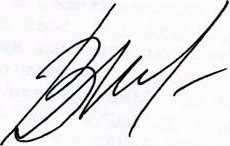         В.А. Мозговая